Bill of Sale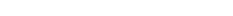 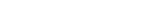 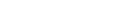 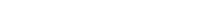 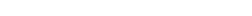 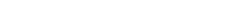 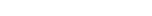 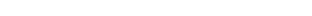 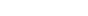 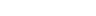 I, _________________________    transferred a __________________ ______________   ______________________   __________________    (Make)             (Boat, Snowmobile or ATV)       (IA Registration #) ___________________________  to  __________________________     (Date)                                  (Total price) Boat, Snowmobile or ATV Price only $___________ Trailer Price $____________ Motor Price $____________     ______________________________________ (Seller’s Signature) 